*/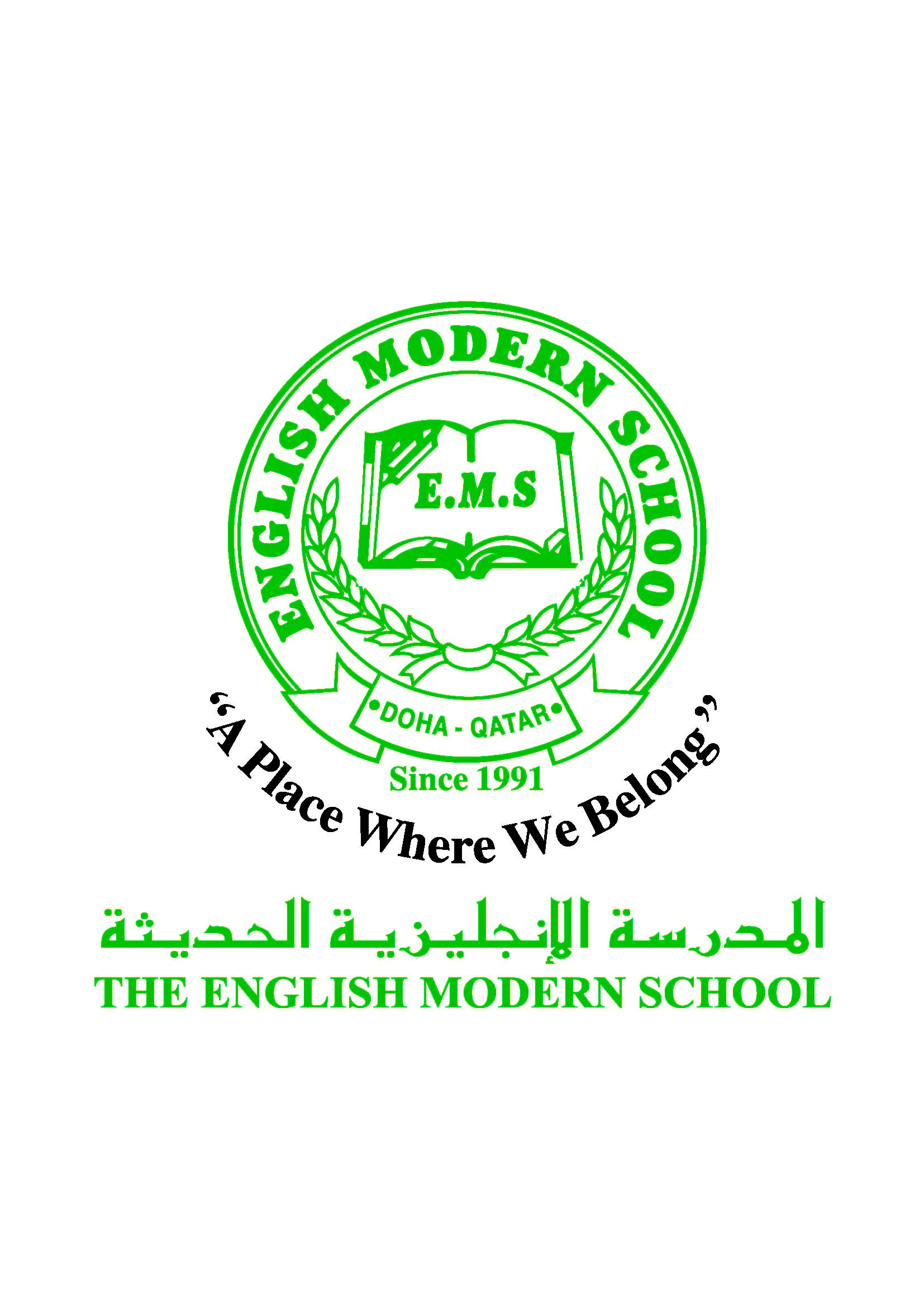            الرسالة الاسبوعية للفترة  من 19 /2 2017 الى23 / 2/ 2017اللغة العربيةاللغة العربيةاللغة العربيةاللغة العربيةاليوم والتاريخالدرس/ النشاطأعمال الصف الواجبات الأحد19-2 النشاط اللغوي حروف الجر كتابة حروف الجر على السبورة الصغيرة وقراءة الجمل ص(134)كتابة خمس جمل تحوي حروف جر على دفاترهم.الإثنين20-2 برنامج تحسين القراءة كتيب تحسين القراءة قراءة قصة الثلاثاء 21-2الإملاء التاء المفتوحة والمربوطة عمل مجسمات لصوت التاء بالمعجون والورق المقوى كتاب الطالب ص(139)السؤال الثاني الأربعاء22-2 برنامج تحسين القراءة كتيب تحسين القراءة قراءة قصة I read arabicالخميس 23-2الخط الإملاء الأسبوعي الإملاء الأسبوعيكتابة جملة الخط متابعة كراسة النشاط (60-61-62-63)التربية الإسلاميةالتربية الإسلاميةالتربية الإسلاميةالتربية الإسلاميةاليوم والتاريخالدرس/ النشاطأعمال الصف الواجبات الأحد 19-2سورة التكاثر تلاوة سورة التكاثر وتفسير أهم المفردات الجديدة.حفظ الآية الإثنين 20-2أثر الإسلام والإيمانمتابعة الدرس وقراءة الحديث الشريف.الكتاب ص(25)تاريخ قطرتاريخ قطرتاريخ قطرتاريخ قطراليوم والتاريخالدرس/ النشاطأعمال الصف الواجبات الأربعاء 22-2أهم أعمال الشيخ جاسم بن محمدكتابة أهم أعمال الشيخ جاسم على ورق A3تلوين ص(36)الكلمات البصريةالكلمات البصريةالكلمات البصريةالكلمات البصريةالكلمات البصريةالكلمات البصريةاشْتَرىبَاعَأحبَّأَجابَأَصْلَحَأَكَلَالنشاطموعد التنفيذملاحظاتالإملاءالخميس 23-2-2017قرأت- إرشادات –المخصصة –إشارات –مكسورة .النسخنسخ الجمل التسميع20-2-2017تسميع الآية الكريمة (سورة التكاثر )اختبار قصيرالتقييم الواقعي رحلة22-2-2017يوم الأربعاء رحلة إلى الدوحة للصفين (2B-2A )زيارة مكتبةبالحصص المكتبية يوم الأحد  A2يوم الإثنين 2Dيوم الثلاثاء 2Bيوم الأربعاء 2Cحكمة الأسبوعالوقت كالسيف إن لم تقطعه قطعك